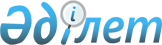 О внесении изменений и дополнений в приказ Министра юстиции Республики Казахстан от 4 марта 2005 года № 74 "Об утверждении Инструкции по применению органами юстиции Правил документирования и регистрации населения Республики Казахстан"
					
			Утративший силу
			
			
		
					Приказ и.о. Министра юстиции Республики Казахстан от 18 июня 2005 года № 160. Зарегистрирован в Министерстве юстиции Республики Казахстан 20 июня 2005 года № 3683. Утратил силу приказом Министра юстиции Республики Казахстан от 31 декабря 2010 года № 352

    Сноска. Утратил силу приказом Министра юстиции РК от 31.12.2010 № 352 (вводится в действие по истечении десяти календарных дней со дня его первого официального опубликования).    В целях совершенствования деятельности органов юстиции по вопросам документирования граждан Республики Казахстан ПРИКАЗЫВАЮ: 

    1. Внести в приказ Министра юстиции Республики Казахстан от 4 марта 2005 года № 74 "Об утверждении Инструкции по применению органами юстиции Правил документирования и регистрации населения Республики Казахстан", (зарегистрированный в Реестре государственной регистрации нормативных правовых актов Республики Казахстан за N 3513), следующие изменения и дополнения: 

    в Инструкции по применению органами юстиции Правил документирования и регистрации населения Республики Казахстан, утвержденных указанным приказом: 

    пункт 19 дополнить абзацем вторым следующего содержания: 

    "По желанию граждан для получения документа, удостоверяющего личность в более короткие сроки, может применяться ускоренное изготовление документов на платной основе."; 

    в пункте 21 цифры "10" заменить цифрами "15". 

    2. Настоящий приказ вводится в действие со дня его официального опубликования.     И.о. Министра 
					© 2012. РГП на ПХВ «Институт законодательства и правовой информации Республики Казахстан» Министерства юстиции Республики Казахстан
				